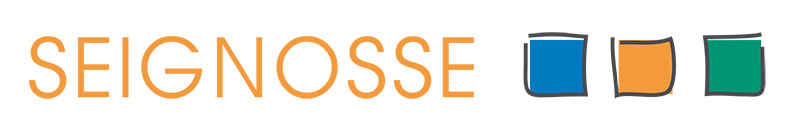 INSCRIPTION AUX ATELIERS DES TEMPS PERISCOLAIRES 2017/2018Période 3: du 8 janvier au 9 février 2018 - Ecole Du Grand Chêne Date limite d’inscription : 22 décembre 2017 à la Mairie service ACMPartie à conserver par les familles choix de votre enfantNom :…………………………………………………………Prénom :………………………Classe……………*Vivre ensemble : Jeux, livres et activités sur des thèmes relatifs à la vie de petit citoyen. **C’est pas sorcier : Diffusion, discussion et activités autour des épisodes de l’émission. ** Les petits artistes : ateliers de peinture libre, modelage, coloriages codés, perles à repasser et constructions artistiques.       clsh@seignosse.fr    06 78 00 38 62 - 05 58 49 89 82,,,,,,,,,,,,,,,,,,,,,,,,,,,,,,,,,,,,,,,,,,,,,,,,,,,,,,,,,,,,,,,,,,,,,,,,,,,,,,,,,,,,,,,,,,,,,,,,,,,,,,,,,,,,,,,,,,,,,,,,,,,,,,,,,,,,,,,,,,,,,,,,,,,,,,,,,,,,,,,,,,,,,,,INSCRIPTION AUX ATELIERS DES TEMPS PERISCOLAIRES 2017/2018Période 3: du 8 janvier au 9 février 2018 - Ecole Du Grand Chêne Partie à retourner à la Mairie service ACM avant le 22 décembre 2017Nom :…………………………………………Prénom :………………………………………Classe ………………Adresse mail………………………………………………….Tél :…………………………………………………….IMPORTANT : Les parents s’engagent sur la présence des enfants aux TAP ainsi qu’à respecter les objectifs du projet. Les enfants inscrits ne pourront en aucun cas quitter les ateliers avant 16h30. Les enfants qui ne sont pas inscrits à ces ateliers, sont récupérés par leurs parents et leur sortie est définitive à 15h00. Après 15h les enfants non-inscrits mais encore présents intégreront l’atelier disposant de places. A l’issue des TAP à 16h30, les enfants non-récupérés par leurs parents seront conduits à l’accueil périscolaire (service payant).DATE :								                      SIGNATURE « lu et approuvé»clsh@seignosse.fr     06 78 00 38 62 - 05 58 49 89 89mardivendrediIndiquer les choix de votre enfant par ordre de préférence. 2 choix différents dans la semaine.Si votre enfant ne vient qu’une fois par semaine ne remplir qu’une colonne. Ne rien écrire dans les cases grises. MerciCitoyenneté Vivre ensemble*  Indiquer les choix de votre enfant par ordre de préférence. 2 choix différents dans la semaine.Si votre enfant ne vient qu’une fois par semaine ne remplir qu’une colonne. Ne rien écrire dans les cases grises. MerciC’est pas sorcier**Indiquer les choix de votre enfant par ordre de préférence. 2 choix différents dans la semaine.Si votre enfant ne vient qu’une fois par semaine ne remplir qu’une colonne. Ne rien écrire dans les cases grises. MerciCultureDessin et peinture : le portraitIndiquer les choix de votre enfant par ordre de préférence. 2 choix différents dans la semaine.Si votre enfant ne vient qu’une fois par semaine ne remplir qu’une colonne. Ne rien écrire dans les cases grises. MerciActivitésLes petits artistes***              Indiquer les choix de votre enfant par ordre de préférence. 2 choix différents dans la semaine.Si votre enfant ne vient qu’une fois par semaine ne remplir qu’une colonne. Ne rien écrire dans les cases grises. MerciCréons avec la récup’Indiquer les choix de votre enfant par ordre de préférence. 2 choix différents dans la semaine.Si votre enfant ne vient qu’une fois par semaine ne remplir qu’une colonne. Ne rien écrire dans les cases grises. MerciRégalons-nousIndiquer les choix de votre enfant par ordre de préférence. 2 choix différents dans la semaine.Si votre enfant ne vient qu’une fois par semaine ne remplir qu’une colonne. Ne rien écrire dans les cases grises. MerciFabrication de cartesIndiquer les choix de votre enfant par ordre de préférence. 2 choix différents dans la semaine.Si votre enfant ne vient qu’une fois par semaine ne remplir qu’une colonne. Ne rien écrire dans les cases grises. MercimardivendrediIndiquer les choix de votre enfant par ordre de préférence. 2 choix différents dans la semaine.Si votre enfant ne vient qu’une fois par semaine ne remplir qu’une colonne. Ne rien écrire dans les cases grises. MerciCitoyenneté Vivre ensemble*  Indiquer les choix de votre enfant par ordre de préférence. 2 choix différents dans la semaine.Si votre enfant ne vient qu’une fois par semaine ne remplir qu’une colonne. Ne rien écrire dans les cases grises. MerciC’est pas sorcier**Indiquer les choix de votre enfant par ordre de préférence. 2 choix différents dans la semaine.Si votre enfant ne vient qu’une fois par semaine ne remplir qu’une colonne. Ne rien écrire dans les cases grises. MerciCultureDessin et peinture : le portraitIndiquer les choix de votre enfant par ordre de préférence. 2 choix différents dans la semaine.Si votre enfant ne vient qu’une fois par semaine ne remplir qu’une colonne. Ne rien écrire dans les cases grises. MerciActivitésLes petits artistes***              Indiquer les choix de votre enfant par ordre de préférence. 2 choix différents dans la semaine.Si votre enfant ne vient qu’une fois par semaine ne remplir qu’une colonne. Ne rien écrire dans les cases grises. MerciCréons avec la récup’Indiquer les choix de votre enfant par ordre de préférence. 2 choix différents dans la semaine.Si votre enfant ne vient qu’une fois par semaine ne remplir qu’une colonne. Ne rien écrire dans les cases grises. MerciRégalons-nousIndiquer les choix de votre enfant par ordre de préférence. 2 choix différents dans la semaine.Si votre enfant ne vient qu’une fois par semaine ne remplir qu’une colonne. Ne rien écrire dans les cases grises. MerciFabrication de cartesIndiquer les choix de votre enfant par ordre de préférence. 2 choix différents dans la semaine.Si votre enfant ne vient qu’une fois par semaine ne remplir qu’une colonne. Ne rien écrire dans les cases grises. Merci